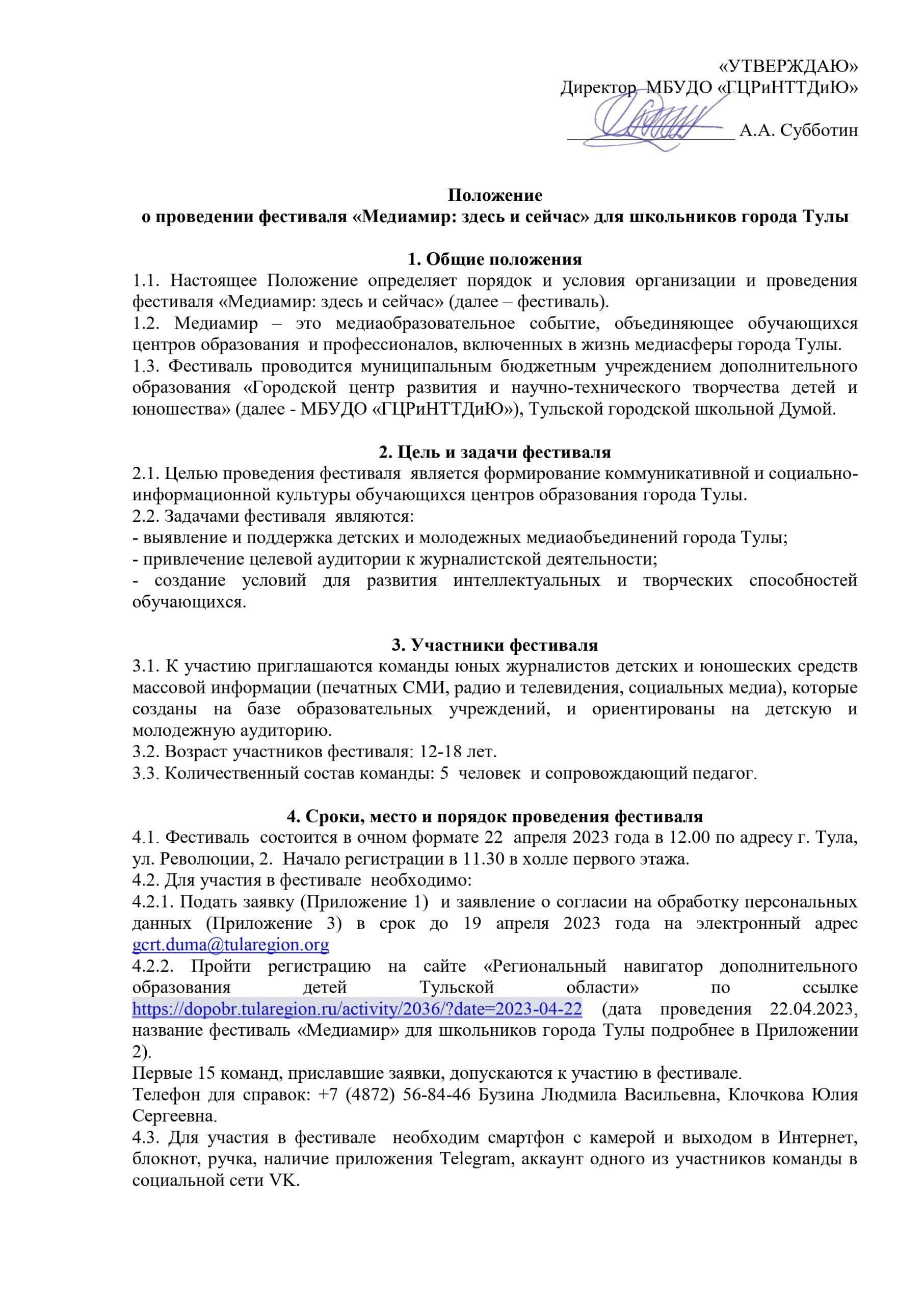 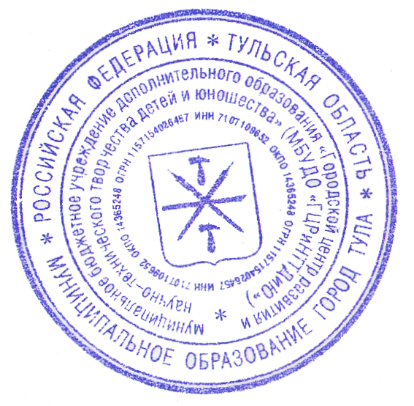 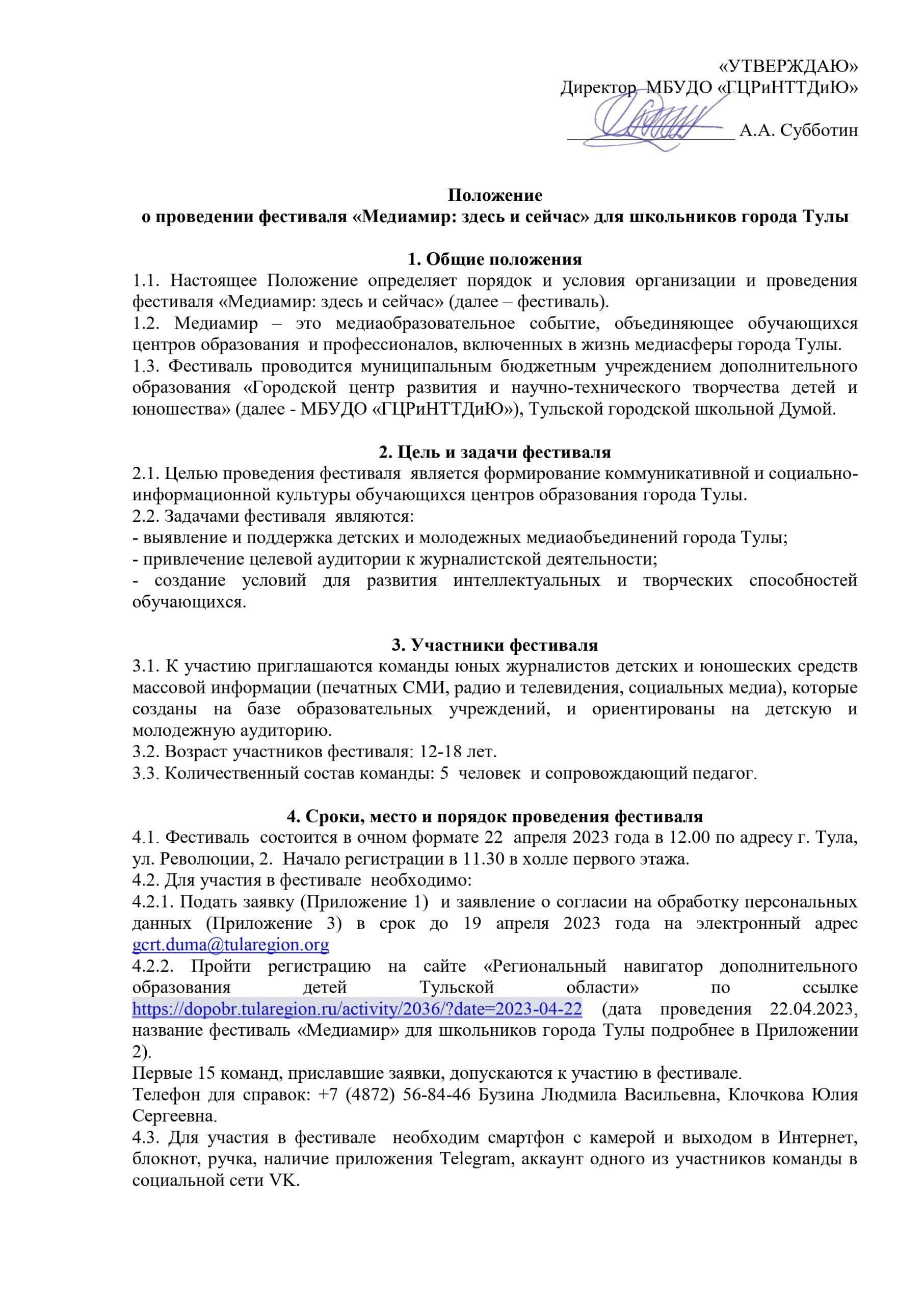 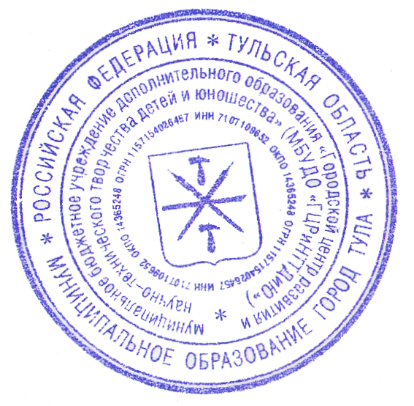 Всем участникам при себе иметь сменную обувь и элементы брендовой символики (название команды, эмблема, форма и т.д.). 5. Условия проведения фестиваля5.1. Основная тема фестиваля  - «Медиамир: здесь и сейчас». 5.2. Фестиваль состоит из следующих блоков: открытие,  встреча с журналистом, мастер-классы (с выполнением задания по окончании), закрытие и  награждение.5.3.Мастер-классы проводятся по направлениям:фото (методика и принципы ведения репортажной фотосъемки);видео (особенности студийной и репортажной съемки);газета (печатная журналистика: создание текстов для информационных ресурсов, наполнение и верстка газеты); социальные сети (основы SMM технологий);источники информации (способы поиска и проверки необходимой информации).5.4. По итогам мастер-класса каждый участник получает задание: оформить материал, который он прослушал на мастер-классе, в информационный пост и выложить его в социальную сеть «Вконтакте» с хештегами #Медиамир_УСУ, #ТГШД, до 15.00 23 апреля 2023 года, которое  должно соответствует критериям: информационная наполняемость (правдивость, полноценность, аргументированность предоставляемого материала),соответствие  заявленной теме (информация соотносится и раскрывает понятие «Медиамир: здесь и сейчас»),качественный материал (разрешение, четкость, насыщенность, грамотность, наглядность (наличие визуальной информации, общий вид задания, отсутствие водяных знаков и шумов),оригинальность (творческий, нестандартный подход к выполнению заданий).* Эксперт имеет право поставить дополнительные баллы (которые начисляются или снимаются на усмотрение эксперта с обоснованием). Все посты, выложенные в срок, оцениваются экспертной комиссией.5.5. Критерии оценки заданий:информационная содержательность; профессиональное мастерство; визуальное качество исполнения; оригинальность авторской идеи;режиссерское решение подачи материала;социальная  значимость и культурная  ценность;техническое качество;общественная значимость;образность, оригинальность идеи, художественный уровень воплощения и оформления работ;оригинальность воплощения от своего имени с точки зрения собственного позиционирования социально значимого и социально приемлемого (востребованного) контента.6. Подведение итогов и награждение участников фестиваля6.1. Команда - абсолютный победитель определяется по сумме баллов всех участников коллектива.  6.2. По итогам практикума определяются победители в номинациях: «Лучший пост про фото», «Лучший пост про видео», «Лучший пост про газету», «Лучший пост про посты», «Лучший пост про SMM», «Лучший пост про информацию». 6.3. Всем остальным участникам, принимающим участие в фестивале, высылаются сертификаты в электронном виде на электронную почту центра образования.7. Обеспечение безопасности участников фестиваля 	За безопасность проведения фестиваля возлагается на  педагогов-организаторов Бузину Л.В. и  Клочкову Ю.С.Ответственность за жизнь и здоровье детей к месту проведения фестиваля и обратно, за соответствующую подготовку участников мероприятия несут руководители команд.Руководителям команд особое внимание необходимо уделить: - проведению предварительного целевого инструктажа участников с последующей записью в журнале установленного образца; - организованной доставке участников к месту проведения мероприятия и к назначенному пункту после его окончания. Приложение 1 к Положению о проведении  фестиваля «Медиамир: здесь и сейчас»для школьников города ТулыЗАЯВКАПросим включить в число участников фестиваля «Медиамир: здесь и сейчас»для школьников города Тулыкоманду ______________________________________________________________________от центра образования__________________________________________________________                                                                     (название в соответствии с Уставом)Директор учреждения              __________________      ______________________________                                                                  (подпись)                                                 (ФИО)                                                           Место печатиПриложение 2  к Положению о проведении  фестиваля «Медиамир: здесь и сейчас» для школьников города ТулыДля участия в фестивале необходимо подать заявку на сайте «Региональный навигатор дополнительного образования детей Тульской области» в разделе «Мероприятия» (https://dopobr.tularegion.ru/activities-calendar)На главной странице сайта Навигатора, в верхней его части, есть клавиша «Мероприятия» с помощью которой пользователь открывает календарь опубликованных на сайте мероприятий  https://dopobr.tularegion.ru/activity/2036/?date=2023-04-22  Выбрав дату 22.04.2023, пользователю сайта следует нажать на нее и раскрыть «каталог мероприятий», которые в эту дату проводятся. Далее:
нажать «Подробнее», чтобы открыть карточку мероприятия.
Затем пользователю сайта следует нажать на клавишу «Записаться».Приложение 3 к Положению о проведении  фестиваля «Медиамир: здесь и сейчас» для школьников города ТулыЗаявление о согласиина использование персональных данныхЯ, ___________________________________________________________________________,(Ф.И.О. законного представителя несовершеннолетнего гражданина)в соответствии с требованиями ст.9 Федерального закона РФ от 27 июля 2006 года              № 152-ФЗ «О персональных данных», подтверждаю своё согласие на обработку муниципальным бюджетным учреждением дополнительного образования «Городской центр развития и научно-технического творчества детей и юношества» (далее – Оператор) персональных данных (фамилии, имени, отчества, даты рождения, адреса, наименования образовательной организации, класса (группы) моего(ей) несовершеннолетнего(ей) сына(дочери)_____________________________________________________________________________(Ф.И.О. несовершеннолетнего гражданина)_____________________________________________________________________________(документ, удостоверяющий личность несовершеннолетнего гражданина, серия, номер, кем и когда выдан)Я согласен(а), что персональные данные моего(ей) несовершеннолетнего(ей) сына (дочери) будут использоваться при проведении фестиваля «Медиамир: здесь и сейчас» 22.04.2023, а также для размещения итоговой информации на официальных сайтах управления образования администрации города Тулы и муниципального бюджетного учреждения дополнительного образования «Городской центр развития и научно-технического творчества детей и юношества». Разрешаю проведение фото- и видеосъемки моего ребенка во время проведения мероприятия и использование изображений при наполнении информационных ресурсов.Я проинформирован(а), что под обработкой персональных данных понимаются следующие действия (операции) с персональными данными, включая сбор, систематизацию, накопление, хранение, уточнение (обновление, изменение), использование, распространение (в том числе передачу), обезличивание. Блокирование,  уничтожение персональных данных производится Оператором в рамках исполнения действующего законодательства Российской Федерации.Настоящее согласие действует со дня подписания до дня отзыва в письменной форме.Согласие на обработку персональных данных может быть отозвано субъектом персональных данных в любой момент на основании письменного заявления, поданного на адрес  МБУД «ГЦРиНТТДиЮ» (г. Тула, ул. Революции, д. 2)№ п/пФИОДата рожденияСсылка на аккаунт VKНазвание мастер-класса1.Капитан команды2.3.4.5.ФИО педагога(-ов), курирующего(-их) СМИ в образовательном учрежденииФИО педагога(-ов), курирующего(-их) СМИ в образовательном учрежденииФИО педагога(-ов), курирующего(-их) СМИ в образовательном учрежденииКонтактный телефон______________________________________________________________(Дата)(Подпись)(Фамилия, инициалы, законного представителя несовершеннолетнего  гражданина)